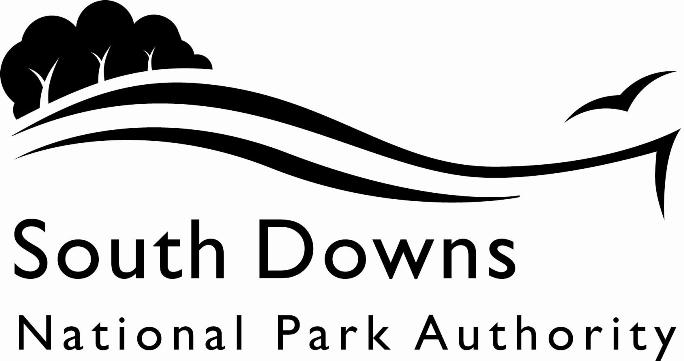 Town and Country Planning Acts 1990Planning (Listed Building and Conservation Area) Act 1990LIST OF NEW PLANNING AND OTHER APPLICATIONS, RECEIVED AND VALIDWEEKLY LIST AS AT 10 May 2022The following is a list of applications which have been received and made valid in the week shown above for the recovered areas within the South Downs National Park (Adur District Council, Arun District Council, Brighton & Hove Council, Wealden District Council, Worthing Borough Council and county applications for East Sussex, Hampshire and West Sussex County Councils), and for all “Called In” applications for the remainder of the National Park area. These will be determined by the South Downs National Park Authority.IMPORTANT NOTE:The South Downs National Park Authority has adopted the Community Infrastructure Levy Charging Schedule, which will take effect from 01 April 2017.  Applications determined after 01 April will be subject to the rates set out in the Charging Schedule (https://www.southdowns.gov.uk/planning/planning-policy/community-infrastructure-levy/).  If you have any questions, please contact CIL@southdowns.gov.uk or tel: 01730 814810.  Want to know what’s happening in the South Downs National Park? 
Sign up to our monthly newsletter to get the latest news and views delivered to your inboxwww.southdowns.gov.uk/join-the-newsletterApplicant:		Mr and Mrs BushbyProposal:	Erection of a timber single storey annexe for ancillary use to the main dwellingLocation:	Little Thatch , 160 The Street, Clapham, West Sussex, BN13 3UUGrid Ref:	509543 106384Applicant:		Michelle KinsellaProposal:	Conversion of garage to form habitable accommodation. Materials used in works match existing/original dwelling.Location:	26 Deneside, East Dean, East Sussex, BN20 0JGGrid Ref:	555941 98353Applicant:		Mr and Mrs Tyrwhitt-DrakeProposal:	Re-use of an existing agricultural building for a residential dwelling following partial demolition works, landscaping plus associated worksLocation:	Agricultural Barn to The North of Riplington, West Meon Road, East Meon, Petersfield, Hampshire, Grid Ref:	466613 124080Applicant:		Mr and Mrs J PittProposal:	Variation of Conditions: 3 (Materials), 5 (Landscaping), 12 (Foul drainage), 13 (Surface Water Drainage), 19 (Energy Consumption) and 23 (Levels) relating to planning approval SDNP/18/00938/FUL, to enable the details to be submitted and agreed after commencement and at a later stageLocation:	Calloways , Graffham Street, Graffham, West Sussex, GU28 0NJGrid Ref:	493021 117104Applicant:		Mr Roger MyallProposal:	Proposed cycle hub and snack barLocation:	Land adjacent to Public Toilets, Beachy Head, Beachy Head Road, Eastbourne, East Sussex, Grid Ref:	559013 95885Applicant:		Mr Val CaponProposal:	Proposed two storey rear extension to the existing dwelling with associated, internal alterations and new dormer window to first floor.Location:	Selden Farm, Selden Farmhouse , Selden Lane, Patching, West Sussex, BN13 3ULGrid Ref:	507730 106359Applicant:		Mr Ian NewmanProposal:	Erection of 3 no. dwellingsLocation:	Land West of The Flying Bull, London Road, Rake, Rogate, West Sussex, Grid Ref:	480321 127754Town and Country Planning Acts 1990Planning (Listed Building and Conservation Area) Act 1990LIST OF NEW PLANNING AND OTHER APPLICATIONS, RECEIVED AND VALIDWEEKLY LIST AS AT 10 May 2022The following is a list of applications which have been received and made valid in the week shown above. These will be determined, under an agency agreement, by Chichester District Council, unless the application is ‘called in’ by the South Downs National Park Authority for determination. Further details regarding the agency agreement can be found on the SDNPA website at www.southdowns.gov.uk.If you require any further information please contact Chichester District Council who will be dealing with the application.IMPORTANT NOTE:The South Downs National Park Authority has adopted the Community Infrastructure Levy Charging Schedule, which will take effect from 01 April 2017.  Applications determined after 01 April will be subject to the rates set out in the Charging Schedule (https://www.southdowns.gov.uk/planning/planning-policy/community-infrastructure-levy/).  If you have any questions, please contact CIL@southdowns.gov.uk or tel: 01730 814810.  Want to know what’s happening in the South Downs National Park? 
Sign up to our monthly newsletter to get the latest news and views delivered to your inboxwww.southdowns.gov.uk/join-the-newsletterApplicant:		Mr Jonathan RodwellProposal:	Notification of intention to fell 1 no. Eucalyptus tree (quoted as T1).Location:	Farriers, The Street, Bury, Pulborough, West Sussex, RH20 1PAGrid Ref:	501143 113412Applicant:		Mr Darren FrenchProposal:	Replacement of windows to double glazed Upvc and flat entrance doors to Composite doors.Location:	Flats 3 -6 The Croft, Cocking, West Sussex, GU29 0HQGrid Ref:	487778 117795Applicant:		Mr BeesleyProposal:	New lean-to side extension.Location:	12 Brackenwood, Easebourne, West Sussex, GU29 0FBGrid Ref:	488313 125164Applicant:		Mr Martin GibbardProposal:	Notification of intention to fell 1 no. Eucalyptus tree (quoted as T1).Location:	Fallowfield, East Dean Lane, East Dean, Chichester, West Sussex, PO18 0JBGrid Ref:	490329 112942Applicant:		Mr David SharpProposal:	Demolition of existing garage and construction of a new single storey side extension and single storey front porch to provide additional living accommodation.Location:	3 Bishops Close, Fernhurst, West Sussex, GU27 3NYGrid Ref:	489371 128706Applicant:		Mr James LaneProposal:	Re-siting of polytunnel previously determined under FH/03/00717/PNO.Location:	Land West of Vanlands, Vann Common, Fernhurst, West Sussex, Grid Ref:	489049 129033Applicant:		Mr Darren FrenchProposal:	Replacement of windows to double glazed Upvc and flat entrance doors to Composite doors.Location:	Flats 1 to 4 Old Glebe, Fernhurst, West Sussex, GU27 3HSGrid Ref:	489806 128758Applicant:		Mr Rupert BarthorpProposal:	Notification of intention to crown reduce by 25% (all round) on 4 no. Yew trees (T1-T4).Location:	St Marys Church, Church Lane, Fittleworth, West Sussex, Grid Ref:	500928 119286Applicant:		Mr James KirkeProposal:	Notification of intention to fell 1 no. Christmas tree (quoted as T1).Location:	Boswells Cottage, Graffham Street, Graffham, Petworth, West Sussex, GU28 0NLGrid Ref:	492655 116957Applicant:		Mr G ManchesterProposal:	Extensions and alterations to Selham House, Little Selham, The Coach House and Selham Lodge. And associated ancillary structures including the erection of 1 no. Motor outbuilding and 1 no. tennis pavilion, a new tennis court and demolition of existing 2 no. garages and relocation of access.Location:	Selham House, Graffham Common Road, Graffham, Petworth, West Sussex, GU28 0PSGrid Ref:	493347 119945IMPORTANT NOTE: This application is liable for Community Infrastructure Levy and associated details will require to be recorded on the Local Land Charges Register. If you require any additional information regarding this, please contact CIL@southdowns.gov.uk or tel: 01730 814810.Applicant:		Mr and Mrs FerrierProposal:	Replacement doors and windows, construction of open covered way on front elevation and replacement vertical tile hanging.Location:	Field House, North Lane, South Harting, Petersfield, West Sussex, GU31 5PYGrid Ref:	478610 119674Applicant:		Mr Jonathan De jonghProposal:	Reconstruction of boundary wall on the street. To replace like with like, same height, width and identical to previous wall.Location:	The Half House , The Street, South Harting, West Sussex, GU31 5QDGrid Ref:	478615 119430Applicant:		Peter Langley-SmithProposal:	One-and-a-half-storey rear extension to the main house, front gable roof extension, pitched roof front dormer and associated alterations, following the demolition of the existing single storey extension.Location:	High Hollist , Hollist Lane, East Harting, West Sussex, GU31 5LUGrid Ref:	479895 119757Applicant:		Mr and Mrs T JonesProposal:	Ground floor rear extension.Location:	Rooks Hill , A286 Oldwick Meadows To Sheepwash Lane, Lavant, West Sussex, PO18 0BQGrid Ref:	485728 108337Applicant:		Mr and Mrs T JonesProposal:	Ground floor rear extensionLocation:	Rooks Hill , A286 Oldwick Meadows To Sheepwash Lane, Lavant, West Sussex, PO18 0BQGrid Ref:	485728 108337Applicant:		Mr Anthony WickinsProposal:	Extension to existing garage to form two storey residential annexe.Location:	Valdoe House , Pook Lane, Lavant, West Sussex, PO18 0AWGrid Ref:	487121 108832Applicant:		Mr Colin HamptonProposal:	Notification of intention to fell 5 no. Ash trees (quoted at positions T1 & T2), 2 no. Willow trees (T6 & T7), 1 no. Lawson Cypress tree (T5) and 1 no. Acacia tree (T8). Reduce height by up to 4m and widths by 3m on 2 no. Laurel trees (quoted as T3 & T4).Location:	Four Winds Garden Cottage, Lower Lodge Road, Linchmere, Haslemere, West Sussex, GU27 3NGGrid Ref:	487063 131001Applicant:		Mr simon monhemiusProposal:	Addition of 1 no. dormer into lean-to roof on south elevation.Location:	Well House , High Hamstead Lane, Lurgashall, West Sussex, GU28 9ETGrid Ref:	493699 127030Applicant:		Mr & Mrs P BurrowsProposal:	Demolition of existing single storey extension and erection of a part single, part 2 storey side and rear extension.Location:	Holly Cottage , Sandy Lane, Midhurst, GU29 9RHGrid Ref:	487567 121714Applicant:		Mr William NmajuProposal:	Change of use of back office to flat.Location:	Old Surgery , Rumbolds Hill, Midhurst, West Sussex, GU29 9BYGrid Ref:	488622 121581Applicant:		Mr Edd JennerProposal:	Repair and refurbishment including replacement of large sections of windows, 2 modern rear infills, cladding and roof tiles. Reconfiguration of internal spaces and new finishes. Removal of 4 no. outbuildings and erection 1 no. replacement outbuilding.Location:	Garden Bungalow, Cinder Lane, Milland, Liphook, West Sussex, GU30 7LRGrid Ref:	484846 128654Applicant:		Mr Edd JennerProposal:	Repair and refurbishment including replacement of large sections of windows, 2 modern rear infills, cladding and roof tiles. Reconfiguration of internal spaces and new finishes. Removal of 4 no. outbuildings and erection 1 no. replacement outbuilding.Location:	Garden Bungalow, Cinder Lane, Milland, Liphook, West Sussex, GU30 7LRGrid Ref:	484846 128654Applicant:		Terry CollinsProposal:	Installation of a timber clad garden building.Location:	5 Cartersland, Milland, West Sussex, GU30 7JRGrid Ref:	483729 127003Applicant:		Mrs T StewartProposal:	Temporary siting of 1 no. mobile home, for equestrian manager, (retrospective).Location:	Diddlesfold Dressage, Manor Farm Lot 1,, Diddlesfold Lane, Northchapel, West Sussex, GU28 9ENGrid Ref:	494846 129329Applicant:		Mr D BarnettProposal:	Demolition of existing porch and erection of an oak framed entrance porch canopy.Location:	16 Old School Close, Petworth, West Sussex, GU28 9BFGrid Ref:	497813 122381Applicant:		Mr & Mrs R SpoonerProposal:	Single storey front extension, replacement of existing single glazed windows with new double glazed units, and replacement of 2 no. existing rooflights to rear elevation with 2 no. new dormer windows.Location:	Cherry Tree Cottage , Byworth Road, Byworth, Petworth, GU28 0HLGrid Ref:	498867 120897Applicant:		Mr and Mrs BarringtonProposal:	Construction of garden store.Location:	The Coach House, Rosemary Lane, Petworth, West Sussex, GU28 0BAGrid Ref:	497827 121472Applicant:		Mr George GlassProposal:	Remodelling of existing bungalow to form a two-storey dwelling, erection of a replacement garage and an extension to the existing annexe to replace the conservatory.Location:	Parrotts , Fyning Lane, Rogate, West Sussex, GU31 5DJGrid Ref:	481224 124451IMPORTANT NOTE: This application is liable for Community Infrastructure Levy and associated details will require to be recorded on the Local Land Charges Register. If you require any additional information regarding this, please contact CIL@southdowns.gov.uk or tel: 01730 814810.Applicant:		CrawfordProposal:	Notification of intention to crown lift by up to 2.5m (above ground level) and reduce 1 no. low branch on south sector by 1m on 1 no. Yew tree (01). Fell 1 no. False Acacia tree (04) and 1 no. Laurel Cherry tree (06). Crown lift by up to 2.5m (above ground level) on 1 no. Yew tree (05).Location:	St James Church, Mill Lane, Stedham, West Sussex, Grid Ref:	486388 122597Town and Country Planning Acts 1990Planning (Listed Building and Conservation Area) Act 1990LIST OF NEW PLANNING AND OTHER APPLICATIONS, RECEIVED AND VALIDWEEKLY LIST AS AT 10 May 2022The following is a list of applications which have been received and made valid in the week shown above. These will be determined, under an agency agreement, by East Hants District Council, unless the application is ‘called in’ by the South Downs National Park Authority for determination. Further details regarding the agency agreement can be found on the SDNPA website at www.southdowns.gov.uk.If you require any further information please contact East Hants District Council who will be dealing with the application.IMPORTANT NOTE:The South Downs National Park Authority has adopted the Community Infrastructure Levy Charging Schedule, which will take effect from 01 April 2017.  Applications determined after 01 April will be subject to the rates set out in the Charging Schedule (https://www.southdowns.gov.uk/planning/planning-policy/community-infrastructure-levy/).  If you have any questions, please contact CIL@southdowns.gov.uk or tel: 01730 814810.  Want to know what’s happening in the South Downs National Park? 
Sign up to our monthly newsletter to get the latest news and views delivered to your inboxwww.southdowns.gov.uk/join-the-newsletterApplicant:		Miss Rosie SaundersProposal:	T1 Oak Tree existing height 15 metres finished height 12.5 metres, current spread 5 metres finish spread 3.5 metres. T2 Cherry Tree existing height 15 metres finish height 12.5 metres. Current spread on south west side 5 metres finish spread 3.5 metres, current spread on the north west side  3 metres finish spread 2 metres. Cutting points see photographs. Reason to stop trees rubbing on BT lines/cables and to allow scaffolding to side of garage to fix roof and increase light levels. G3. Reduce section of laurel hedge to approx 2.5m (garage gutter height) only section within picture attached. G4 & G5. Mixed shrubs- down both sides of garage- remove to create a 2m clear strip for scaffolding.Location:	Holy Cross Vicarage, Church Street, Binsted, Alton, Hampshire, GU34 4NXGrid Ref:	477112 140977Applicant:		Mr S MItchellProposal:	Detached dwelling following demolition of existing garageLocation:	Holmlands , Main Road, Bucks Horn Oak, Farnham, Hampshire, GU10 4LTGrid Ref:	480680 141897IMPORTANT NOTE: This application is liable for Community Infrastructure Levy and associated details will require to be recorded on the Local Land Charges Register. If you require any additional information regarding this, please contact CIL@southdowns.gov.uk or tel: 01730 814810.Applicant:		Mr Mark TweddleProposal:	Variation of condtion 2 of 33913/002 -  to the following:  The building hereby permitted shall not be occupied at any time other than for purposes ancillary to the residential use of the dwelling known as 76 Portsmouth Road, LiphookLocation:	Links Cottage, 76 Portsmouth Road, Liphook, Hampshire, GU30 7EFGrid Ref:	483790 130714Applicant:		Mr  Simon JayProposal:	Proposed Iron Age RoundhouseLocation:	Butser Ancient Farm, Chalton Lane, Chalton, Waterlooville, Hampshire, PO8 0BGGrid Ref:	471934 116449Applicant:		Mr Richard WhatleyProposal:	New external ramp to front of property to allow wheelchair access into property and removal of living room window and creation of new front door. Works also include removal of a small part of the hedge to allow for a wider gate openingLocation:	2 Dennis Way, Liss, Hampshire, GU33 7HJGrid Ref:	478454 127436Applicant:		Mrs Valerie StoneProposal:	1x New Post and Rail Fence and 1x New Field gateLocation:	Land at Warren Hill, Warren Road, Liss, Hampshire, Grid Ref:	478784 129104Applicant:		Mr Terry WilliamsProposal:	Two bay-garageLocation:	Hillbrow Lodge , Hill Brow Road, Liss, GU33 7QDGrid Ref:	478882 126381IMPORTANT NOTE: This application is liable for Community Infrastructure Levy and associated details will require to be recorded on the Local Land Charges Register. If you require any additional information regarding this, please contact CIL@southdowns.gov.uk or tel: 01730 814810.Applicant:		Mr and Mrs Simon MeckiffeProposal:	Single storey extension to rearLocation:	53 Mint Road, Liss, Hampshire, GU33 7DQGrid Ref:	478866 128686Applicant:		Mr Tom ElvesProposal:	Two storey side extensionLocation:	2 Copse Close, Liss, Hampshire, GU33 7EWGrid Ref:	478258 127716Applicant:		Mr and Mrs HarveyProposal:	Variation of condition 19 of SDNP/19/06166/FUL to allow substitution of plans  AAR/PL/01 Rev A Proposed Location and Block Plan (Attached) - Replaces: Proposed Location and Block Plan 898/100 P3 (SDNP/19/06166/FUL). AAR/PL/02 Rev D Proposed Ground Floor Plan - Replaces: Proposed Ground Floor Plan 898/101 GA (SDNP/21/03450/NMA). AAR/PL/03 Rev C Proposed First Floor Plan - Replaces: Proposed First Floor Plan 898/102 GA (SDNP/21/03450/NMA). AAR/PL/04 Rev C Proposed Roof Plan - Replaces: Proposed Roof Plan 898/103 GA (SDNP/21/03450/NMA). AAR/PL/05 Rev C proposed North West Elevations - Replaces: Proposed North West Elevations 898/104 GA (SDNP/21/03450/NMA). AAR/PL/06 Rev C Proposed North East / South West Elevations - Replaces: Proposed North East / South West Elevations 898/105 GA (SDNP/21/03450/NMA). AAR/PL/07 Rev C Proposed South East Elevations - Replaces: Proposed South East Elevations 898/106 GA (SDNP/21/03450/NMA). AAR/PL/08 Rev D Proposed Site Plan - Replaces: Proposed Site Plan 898/109 P3 (SDNP/19/06166/FUL). AAR/PL/09 Rev A Proposed 3D Views - Replaces: Proposed 3D Views 898/107 P4 (SDNP/19/06166/FUL). AAR/PL/12 Rev A Proposed Site Context Plan - Replaces: Proposed Site Plan (Context) 898/110 P1 (SDNP/19/06166/FUL). Replacing Previously Submitted drawings as part of Discharge of Conditions applications that were refused: AAR/PL/10 Rev C Landscaping Plan. AAR/PL/11 Rev A Site Setup Plan.Location:	92 Andlers Ash Road, Liss, Hampshire, GU33 7LRGrid Ref:	477472 127174IMPORTANT NOTE: This application is liable for Community Infrastructure Levy and associated details will require to be recorded on the Local Land Charges Register. If you require any additional information regarding this, please contact CIL@southdowns.gov.uk or tel: 01730 814810.Applicant:		Mr George AmesburyProposal:	Installation of a mobile toilet and shower block and septic tank, and three 6m bell tents to be erected from April to September, to extend our glamping operation beyond the 28 day rule under which it has been currently existing. The tents will be sited on temporary bases which will be removed in the off season.Location:	Wheatham Farm , Wheatham Lane, Liss, Hampshire, GU33 6LNGrid Ref:	475056 127370Applicant:		Mr Chris TullProposal:	T4 Hornbeam -  Existing height of approx 16 metres existing spread approx 16 metres. Crown reduction leaving a finished height of approx 11m. and finished spread of approx 8m. (for cutting points see photograph).Location:	Lisswood Green, Plantation Road, Hill Brow, Liss, Hampshire, GU33 7QBGrid Ref:	478967 126546Applicant:		Mrs Gemma SummerfieldProposal:	T1-Chamaecyparis - remove to ground level . T2-Chamaecyparis - remove to ground levelLocation:	32 Hylton Road, Petersfield, Hampshire, GU32 3JYGrid Ref:	474568 123119Applicant:		Mrs Vanessa MossProposal:	Change of use from residential unit to a Beauty Salon (Sui Generis)Location:	The Flat , 20 High Street, Petersfield, GU32 3JLGrid Ref:	474789 123263IMPORTANT NOTE: This application is liable for Community Infrastructure Levy and associated details will require to be recorded on the Local Land Charges Register. If you require any additional information regarding this, please contact CIL@southdowns.gov.uk or tel: 01730 814810.Applicant:		Mrs Vanessa MossProposal:	Listed building consent - Change of use from residential unit to Beauty Salon (Sui Generis)Location:	The Flat , 20 High Street, Petersfield, GU32 3JLGrid Ref:	474789 123263IMPORTANT NOTE: This application is liable for Community Infrastructure Levy and associated details will require to be recorded on the Local Land Charges Register. If you require any additional information regarding this, please contact CIL@southdowns.gov.uk or tel: 01730 814810.Applicant:		Mr Ben HollowayProposal:	Retrospective application to install 10mm thick white acrylic individual letters to read "Mandarin Stone" on stand off locators. Illuminated via a LED metal tack finished dark grey. To match Farrow and Ball off black. 5250mm wide and projecting 1500mm. To install hanging sign approx. 600mm x 600mm. Metal bracket with metal pan in dark grey to match Farrow and Ball off black. Double sided white lettering to read Mandarin Stone. Illuminated using LED lightingLocation:	7A The Square, Petersfield, Hampshire, GU32 3HJGrid Ref:	474645 123283Applicant:		Mr and Mrs MartinProposal:	Single storey front extension to create a home office and entrance hall. Replacement windows and tile hanging to front elevation.Location:	26 Stafford Road, Petersfield, Hampshire, GU32 2JGGrid Ref:	474921 124151Applicant:		Sarah KnightonProposal:	Installation of 9 metre wooden pole, 7.2 metres above ground.Location:	Outside 19, Barham Road, Petersfield, Hampshire, Grid Ref:	474690 123480Applicant:		Mr & Mrs A MorganProposal:	Single storey rear extension and infilling of glazing to existing conservatory.Location:	Grange Court Lodge , Gracious Street, Selborne, Alton, Hampshire, GU34 3JGGrid Ref:	473784 133829Town and Country Planning Acts 1990Planning (Listed Building and Conservation Area) Act 1990LIST OF NEW PLANNING AND OTHER APPLICATIONS, RECEIVED AND VALIDWEEKLY LIST AS AT 10 May 2022The following is a list of applications which have been received and made valid in the week shown above. These will be determined, under an agency agreement, by Horsham District Council, unless the application is ‘called in’ by the South Downs National Park Authority for determination. Further details regarding the agency agreement can be found on the SDNPA website at www.southdowns.gov.uk.If you require any further information please contact Horsham District Council who will be dealing with the application.IMPORTANT NOTE:The South Downs National Park Authority has adopted the Community Infrastructure Levy Charging Schedule, which will take effect from 01 April 2017.  Applications determined after 01 April will be subject to the rates set out in the Charging Schedule (https://www.southdowns.gov.uk/planning/planning-policy/community-infrastructure-levy/).  If you have any questions, please contact CIL@southdowns.gov.uk or tel: 01730 814810.  Want to know what’s happening in the South Downs National Park? 
Sign up to our monthly newsletter to get the latest news and views delivered to your inboxwww.southdowns.gov.uk/join-the-newsletterApplicant:		The Duke of NorfolkProposal:	Fell 1 x Eucalyptus, 1 x Norway Maple, 1 x Cherry, 1 x Laburnam and 1 x Sycamore, and Surgery to 1 x Beech, and 1 x Laburnam (Works to Trees in a Conservation Area).Location:	277 North Stoke, Amberley, Arundel, West Sussex, BN18 9LSGrid Ref:	502232 110784Town and Country Planning Acts 1990Planning (Listed Building and Conservation Area) Act 1990LIST OF NEW PLANNING AND OTHER APPLICATIONS, RECEIVED AND VALIDWEEKLY LIST AS AT 10 May 2022The following is a list of applications which have been received and made valid in the week shown above. These will be determined, under an agency agreement, by Lewes District Council, unless the application is ‘called in’ by the South Downs National Park Authority for determination. Further details regarding the agency agreement can be found on the SDNPA website at www.southdowns.gov.uk.If you require any further information please contact Lewes District Council who will be dealing with the application.IMPORTANT NOTE:The South Downs National Park Authority has adopted the Community Infrastructure Levy Charging Schedule, which will take effect from 01 April 2017.  Applications determined after 01 April will be subject to the rates set out in the Charging Schedule (https://www.southdowns.gov.uk/planning/planning-policy/community-infrastructure-levy/).  If you have any questions, please contact CIL@southdowns.gov.uk or tel: 01730 814810.  Want to know what’s happening in the South Downs National Park? 
Sign up to our monthly newsletter to get the latest news and views delivered to your inboxwww.southdowns.gov.uk/join-the-newsletterApplicant:		K CowleyProposal:	replacement and insertion of windows to match existing and replacement existing roof to garage from flat roof to mono pitch with rooflightsLocation:	40 Montacute Road, Lewes, East Sussex, BN7 1EPGrid Ref:	540153 109616Applicant:		Mr R TamblingProposal:	Demolition of existing 3 square metre lean to porch, construction of 2.5 metre square lean to porchLocation:	7 The Lynchets, Lewes, East Sussex, BN7 2BLGrid Ref:	542217 111093Applicant:		Sussex East Area Quaker John AshcroftProposal:	Replacement of rear single storey extension, internal modifications and restoration and other external worksLocation:	32 Friars Walk, Lewes, BN7 2LEGrid Ref:	541797 110068Applicant:		D WynnProposal:	T1 - Holm Oak - Crown reduce by 20% (no more than 2m from branch) and removal of separate basal stems to ground levelT2/T4 - Removal of both trees and waive the replacement-planting obligation???	Crown reduce by 20% (no more than 2m from branch ends) ???	Remove two separate basal stems to ground level.The reasons given for the works are covered in the accompanying documents..Horse Chestnut trees (T2 and T4 of the Order). ???	Remove both trees and waive the replacement-planting obligation The reasons given for the works and for not planting replacement trees are covered in the accompanying documents.Location:	67 Warren Drive, Lewes, East Sussex, BN7 1HDGrid Ref:	540400 109893Applicant:		Mrs M BaldwinProposal:	creation of sand schoolLocation:	Land at Western End of Juggs Road Lewes BN7 3JT  Grid Ref:	540080 109177Applicant:		Mr. N DowsingProposal:	T1 Poplar - Reduce to previous pollard points by approx 7m (lapsed pollard)Location:	New Coach House, Malling Deanery, Church Lane, South Malling, Lewes, East Sussex, BN7 2JAGrid Ref:	541290 110865Applicant:		Mr T LakerProposal:	Proposed glazed screen internally between library and hallway at ground floorLocation:	140 High Street, Lewes, East Sussex, BN7 1XSGrid Ref:	541187 110001Applicant:		Mr A HowardProposal:	Enlargement of existing single vehicle off road parking and drop kerb for two vehiclesLocation:	6 Meridian Road, Lewes, East Sussex, BN7 2TLGrid Ref:	540658 110819Applicant:		Mr R WhippyProposal:	Insertion of two no. conservation rooflights on both sides of the pitched roofLocation:	2 Providence Studios , 7 Little East Street, Lewes, East Sussex, BN7 2NUGrid Ref:	541661 110342Applicant:		Mrs BakerProposal:	Application for a Certificate of Lawful Use for ancillary residential useLocation:	Stud Farm , Seaford Road, Newhaven, East Sussex, BN9 0EFGrid Ref:	546157 101166Applicant:		Mr & Mrs B JonesProposal:	Conversion of garage into habitable living space with rooflights, erection of first floor rear extension, hip to gable roof extension with rooflights to front and rear and replacement of windows and doorsLocation:	Laines Cottage , Plumpton Lane, Plumpton, East Sussex, BN7 3AJGrid Ref:	536415 113237Applicant:		Ms R Madley CroftProposal:	T1- Poplar - Pollard to a height of 10mLocation:	Hill Farmhouse , The Street, Rodmell, East Sussex, BN7 3HEGrid Ref:	541859 106029Applicant:		Mr H MasonProposal:	T1- (No. 919) - Ash- Reduce height and width by 3mT2- (No. 213533) - 1x Ash and 2x Sycamore - Reduce height and width by 3mT3- (No. 213532) - Holm Oak - Raise crown over stable to allow election of scaffolding.T4- (No. 213531) - 1x Ash and 1x Sycamore - Fell to ground level Location:	Stud Farm, Gorham's Lane, Telscombe Village, Lewes, East Sussex, BN7 3HZGrid Ref:	540494 103364Applicant:		Mr & Mrs G DuncanProposal:	Extend existing garage to create secure machinery store, convert existing roof void to create dressing room and ensuite bathroom and erection of ground floor extension with accommodation in roof voidLocation:	Westmeston Farm, The Street, Westmeston, Hassocks, East Sussex, BN6 8RJGrid Ref:	533866 113515Town and Country Planning Acts 1990Planning (Listed Building and Conservation Area) Act 1990LIST OF NEW PLANNING AND OTHER APPLICATIONS, RECEIVED AND VALIDWEEKLY LIST AS AT 10 May 2022The following is a list of applications which have been received and made valid in the week shown above. These will be determined, under an agency agreement, by Winchester District Council, unless the application is ‘called in’ by the South Downs National Park Authority for determination. Further details regarding the agency agreement can be found on the SDNPA website at www.southdowns.gov.uk.If you require any further information please contact Winchester District Council who will be dealing with the application.IMPORTANT NOTE:The South Downs National Park Authority has adopted the Community Infrastructure Levy Charging Schedule, which will take effect from 01 April 2017.  Applications determined after 01 April will be subject to the rates set out in the Charging Schedule (https://www.southdowns.gov.uk/planning/planning-policy/community-infrastructure-levy/).  If you have any questions, please contact CIL@southdowns.gov.uk or tel: 01730 814810.  Want to know what’s happening in the South Downs National Park? 
Sign up to our monthly newsletter to get the latest news and views delivered to your inboxwww.southdowns.gov.uk/join-the-newsletterApplicant:		Mrs Judith TarmeyProposal:	T1 - Olive tree - Fell and replace with shrub planting more suited. (See original application)Location:	Hales Farmhouse, High Street, Meonstoke, Southampton, Hampshire, SO32 3NHGrid Ref:	461345 119856Applicant:		Mr Scot JohnstonProposal:	reduction in height of 35 Leylandii from their current height (approx 40 feet) down to 6 feet, in order to provide light to our garden and home and allow the dead and dying vegetation and lawn around it to recover.Location:	Chilland Barn, Lower Chilland Lane, Martyr Worthy, Winchester, Hampshire, SO21 1EBGrid Ref:	452367 132885Applicant:		Mr Tim SmithProposal:	variation of conditions 2, 3, 4, 5 of planning application SDNP/18/06144/HOUSLocation:	6-7 , The Drove, Twyford, Hampshire, SO21 1QLGrid Ref:	447863 124349Applicant:		Mrs Michele WhiteProposal:	Replace dilapidated Conservatory and replace with slightly extended replacement (1m)Location:	2 Shipley Road, Twyford, Hampshire, SO21 1PAGrid Ref:	448352 125209Applicant:		Mr Matthew RobinsonProposal:	Fell 1 x Birch tree in poor condition to provide greater amount of light to side elevation.Location:	1 School Road, Twyford, Winchester, Hampshire, SO21 1QQGrid Ref:	448001 124416Applicant:		Mr Stanley KimberProposal:	Breach of condition 3 attached to W00783/02 for a continuous period in excess of 10 years. That the property called Beaconsfield Cottage may be occupied without the agricultural occupancy.Location:	Beaconsfield Cottage , Lippen Lane, Warnford, Hampshire, SO32 3LEGrid Ref:	462505 123446SDNPA (Arun District area)SDNPA (Arun District area)SDNPA (Arun District area)SDNPA (Arun District area)Team: SDNPA Western Area TeamTeam: SDNPA Western Area TeamTeam: SDNPA Western Area TeamTeam: SDNPA Western Area TeamParish:Clapham Parish CouncilWard:Findon WardCase No:SDNP/22/02179/HOUSSDNP/22/02179/HOUSSDNP/22/02179/HOUSType:HouseholderHouseholderHouseholderDate Valid:9 May 2022Decision due:4 July 2022Case Officer:Karen WoodenKaren WoodenKaren WoodenSDNPA (Wealden District area)SDNPA (Wealden District area)SDNPA (Wealden District area)SDNPA (Wealden District area)Team: SDNPA Eastern Area TeamTeam: SDNPA Eastern Area TeamTeam: SDNPA Eastern Area TeamTeam: SDNPA Eastern Area TeamParish:East Dean and Friston Parish CouncilWard:East Dean WardCase No:SDNP/22/02132/LDESDNP/22/02132/LDESDNP/22/02132/LDEType:Lawful Development Cert (Existing)Lawful Development Cert (Existing)Lawful Development Cert (Existing)Date Valid:29 April 2022Decision due:24 June 2022Case Officer:Samuel BethwaiteSamuel BethwaiteSamuel BethwaiteSDNPA (Called In Applications)SDNPA (Called In Applications)SDNPA (Called In Applications)SDNPA (Called In Applications)Team: SDNPA Western Area TeamTeam: SDNPA Western Area TeamTeam: SDNPA Western Area TeamTeam: SDNPA Western Area TeamParish:East Meon Parish CouncilWard:Buriton & East Meon WardCase No:SDNP/22/02124/FULSDNP/22/02124/FULSDNP/22/02124/FULType:Full ApplicationFull ApplicationFull ApplicationDate Valid:29 April 2022Decision due:24 June 2022Case Officer:Jean ChambersJean ChambersJean ChambersSDNPA (Called In Applications)SDNPA (Called In Applications)SDNPA (Called In Applications)SDNPA (Called In Applications)Team: SDNPA Western Area TeamTeam: SDNPA Western Area TeamTeam: SDNPA Western Area TeamTeam: SDNPA Western Area TeamParish:Graffham Parish CouncilWard:Fittleworth Ward CHCase No:SDNP/22/02123/CNDSDNP/22/02123/CNDSDNP/22/02123/CNDType:Removal or Variation of a ConditionRemoval or Variation of a ConditionRemoval or Variation of a ConditionDate Valid:29 April 2022Decision due:29 July 2022Case Officer:Stella NewStella NewStella NewSDNPA (Called In Applications)SDNPA (Called In Applications)SDNPA (Called In Applications)SDNPA (Called In Applications)Team: SDNPA Eastern Area TeamTeam: SDNPA Eastern Area TeamTeam: SDNPA Eastern Area TeamTeam: SDNPA Eastern Area TeamParish:Non Civil ParishWard:Meads WardCase No:SDNP/22/02106/FULSDNP/22/02106/FULSDNP/22/02106/FULType:Full ApplicationFull ApplicationFull ApplicationDate Valid:28 April 2022Decision due:23 June 2022Case Officer:Samuel BethwaiteSamuel BethwaiteSamuel BethwaiteSDNPA (Arun District area)SDNPA (Arun District area)SDNPA (Arun District area)SDNPA (Arun District area)Team: SDNPA Western Area TeamTeam: SDNPA Western Area TeamTeam: SDNPA Western Area TeamTeam: SDNPA Western Area TeamParish:Patching Parish CouncilWard:Findon WardCase No:SDNP/22/02121/HOUSSDNP/22/02121/HOUSSDNP/22/02121/HOUSType:HouseholderHouseholderHouseholderDate Valid:29 April 2022Decision due:24 June 2022Case Officer:Karen WoodenKaren WoodenKaren WoodenSDNPA (Called In Applications)SDNPA (Called In Applications)SDNPA (Called In Applications)SDNPA (Called In Applications)Team: SDNPA Major Apps TeamTeam: SDNPA Major Apps TeamTeam: SDNPA Major Apps TeamTeam: SDNPA Major Apps TeamParish:Rogate Parish CouncilWard:Harting Ward CHCase No:SDNP/22/02154/FULSDNP/22/02154/FULSDNP/22/02154/FULType:Full ApplicationFull ApplicationFull ApplicationDate Valid:3 May 2022Decision due:28 June 2022Case Officer:Jean ChambersJean ChambersJean ChambersChichester District CouncilChichester District CouncilChichester District CouncilChichester District CouncilTeam: Chichester DC DM teamTeam: Chichester DC DM teamTeam: Chichester DC DM teamTeam: Chichester DC DM teamParish:Bury Parish CouncilWard:Fittleworth Ward CHCase No:SDNP/22/02109/TCASDNP/22/02109/TCASDNP/22/02109/TCAType:Tree in a Conservation AreaTree in a Conservation AreaTree in a Conservation AreaDate Valid:25 April 2022Decision due:6 June 2022Case Officer:Henry WhitbyHenry WhitbyHenry WhitbyChichester District CouncilChichester District CouncilChichester District CouncilChichester District CouncilTeam: Chichester DC DM teamTeam: Chichester DC DM teamTeam: Chichester DC DM teamTeam: Chichester DC DM teamParish:Cocking Parish CouncilWard:Midhurst Ward CHCase No:SDNP/22/02072/FULSDNP/22/02072/FULSDNP/22/02072/FULType:Full ApplicationFull ApplicationFull ApplicationDate Valid:27 April 2022Decision due:22 June 2022Case Officer:Lydia JeramLydia JeramLydia JeramChichester District CouncilChichester District CouncilChichester District CouncilChichester District CouncilTeam: Chichester DC DM teamTeam: Chichester DC DM teamTeam: Chichester DC DM teamTeam: Chichester DC DM teamParish:Easebourne Parish CouncilWard:Easebourne Ward CHCase No:SDNP/22/01856/HOUSSDNP/22/01856/HOUSSDNP/22/01856/HOUSType:HouseholderHouseholderHouseholderDate Valid:22 April 2022Decision due:17 June 2022Case Officer:Beverley StubbingtonBeverley StubbingtonBeverley StubbingtonChichester District CouncilChichester District CouncilChichester District CouncilChichester District CouncilTeam: Chichester DC DM teamTeam: Chichester DC DM teamTeam: Chichester DC DM teamTeam: Chichester DC DM teamParish:East Dean Parish CouncilWard:Goodwood Ward CHCase No:SDNP/22/02125/TCASDNP/22/02125/TCASDNP/22/02125/TCAType:Tree in a Conservation AreaTree in a Conservation AreaTree in a Conservation AreaDate Valid:29 April 2022Decision due:10 June 2022Case Officer:Henry WhitbyHenry WhitbyHenry WhitbyChichester District CouncilChichester District CouncilChichester District CouncilChichester District CouncilTeam: Chichester DC DM teamTeam: Chichester DC DM teamTeam: Chichester DC DM teamTeam: Chichester DC DM teamParish:Fernhurst Parish CouncilWard:Fernhurst Ward CHCase No:SDNP/22/01711/HOUSSDNP/22/01711/HOUSSDNP/22/01711/HOUSType:HouseholderHouseholderHouseholderDate Valid:25 April 2022Decision due:20 June 2022Case Officer:Lauren CrippsLauren CrippsLauren CrippsChichester District CouncilChichester District CouncilChichester District CouncilChichester District CouncilTeam: Chichester DC DM teamTeam: Chichester DC DM teamTeam: Chichester DC DM teamTeam: Chichester DC DM teamParish:Fernhurst Parish CouncilWard:Fernhurst Ward CHCase No:SDNP/22/01908/APNBSDNP/22/01908/APNBSDNP/22/01908/APNBType:Agricultural Prior Notification BuildingAgricultural Prior Notification BuildingAgricultural Prior Notification BuildingDate Valid:27 April 2022Decision due:24 May 2022Case Officer:Louise KentLouise KentLouise KentChichester District CouncilChichester District CouncilChichester District CouncilChichester District CouncilTeam: Chichester DC DM teamTeam: Chichester DC DM teamTeam: Chichester DC DM teamTeam: Chichester DC DM teamParish:Fernhurst Parish CouncilWard:Fernhurst Ward CHCase No:SDNP/22/02075/FULSDNP/22/02075/FULSDNP/22/02075/FULType:Full ApplicationFull ApplicationFull ApplicationDate Valid:27 April 2022Decision due:22 June 2022Case Officer:Lydia JeramLydia JeramLydia JeramChichester District CouncilChichester District CouncilChichester District CouncilChichester District CouncilTeam: Chichester DC DM teamTeam: Chichester DC DM teamTeam: Chichester DC DM teamTeam: Chichester DC DM teamParish:Fittleworth Parish CouncilWard:Fittleworth Ward CHCase No:SDNP/22/01885/TCASDNP/22/01885/TCASDNP/22/01885/TCAType:Tree in a Conservation AreaTree in a Conservation AreaTree in a Conservation AreaDate Valid:25 April 2022Decision due:6 June 2022Case Officer:Henry WhitbyHenry WhitbyHenry WhitbyChichester District CouncilChichester District CouncilChichester District CouncilChichester District CouncilTeam: Chichester DC DM teamTeam: Chichester DC DM teamTeam: Chichester DC DM teamTeam: Chichester DC DM teamParish:Graffham Parish CouncilWard:Fittleworth Ward CHCase No:SDNP/22/02046/TCASDNP/22/02046/TCASDNP/22/02046/TCAType:Tree in a Conservation AreaTree in a Conservation AreaTree in a Conservation AreaDate Valid:26 April 2022Decision due:7 June 2022Case Officer:Henry WhitbyHenry WhitbyHenry WhitbyChichester District CouncilChichester District CouncilChichester District CouncilChichester District CouncilTeam: Chichester DC DM teamTeam: Chichester DC DM teamTeam: Chichester DC DM teamTeam: Chichester DC DM teamParish:Graffham Parish CouncilWard:Fittleworth Ward CHCase No:SDNP/22/01398/FULSDNP/22/01398/FULSDNP/22/01398/FULType:Full ApplicationFull ApplicationFull ApplicationDate Valid:27 April 2022Decision due:27 July 2022Case Officer:Derek PriceDerek PriceDerek PriceChichester District CouncilChichester District CouncilChichester District CouncilChichester District CouncilTeam: Chichester DC DM teamTeam: Chichester DC DM teamTeam: Chichester DC DM teamTeam: Chichester DC DM teamParish:Harting Parish CouncilWard:Harting Ward CHCase No:SDNP/22/02013/HOUSSDNP/22/02013/HOUSSDNP/22/02013/HOUSType:HouseholderHouseholderHouseholderDate Valid:21 April 2022Decision due:16 June 2022Case Officer:Lauren CrippsLauren CrippsLauren CrippsChichester District CouncilChichester District CouncilChichester District CouncilChichester District CouncilTeam: Chichester DC DM teamTeam: Chichester DC DM teamTeam: Chichester DC DM teamTeam: Chichester DC DM teamParish:Harting Parish CouncilWard:Harting Ward CHCase No:SDNP/22/01178/LISSDNP/22/01178/LISSDNP/22/01178/LISType:Listed BuildingListed BuildingListed BuildingDate Valid:29 April 2022Decision due:24 June 2022Case Officer:Lydia JeramLydia JeramLydia JeramChichester District CouncilChichester District CouncilChichester District CouncilChichester District CouncilTeam: Chichester DC DM teamTeam: Chichester DC DM teamTeam: Chichester DC DM teamTeam: Chichester DC DM teamParish:Harting Parish CouncilWard:Harting Ward CHCase No:SDNP/22/00920/HOUSSDNP/22/00920/HOUSSDNP/22/00920/HOUSType:HouseholderHouseholderHouseholderDate Valid:3 May 2022Decision due:28 June 2022Case Officer:Lauren CrippsLauren CrippsLauren CrippsChichester District CouncilChichester District CouncilChichester District CouncilChichester District CouncilTeam: Chichester DC DM teamTeam: Chichester DC DM teamTeam: Chichester DC DM teamTeam: Chichester DC DM teamParish:Lavant Parish CouncilWard:Lavant Ward CHCase No:SDNP/22/01807/FULSDNP/22/01807/FULSDNP/22/01807/FULType:Full ApplicationFull ApplicationFull ApplicationDate Valid:20 April 2022Decision due:15 June 2022Case Officer:Beverley StubbingtonBeverley StubbingtonBeverley StubbingtonChichester District CouncilChichester District CouncilChichester District CouncilChichester District CouncilTeam: Chichester DC DM teamTeam: Chichester DC DM teamTeam: Chichester DC DM teamTeam: Chichester DC DM teamParish:Lavant Parish CouncilWard:Lavant Ward CHCase No:SDNP/22/01808/LISSDNP/22/01808/LISSDNP/22/01808/LISType:Listed BuildingListed BuildingListed BuildingDate Valid:20 April 2022Decision due:15 June 2022Case Officer:Beverley StubbingtonBeverley StubbingtonBeverley StubbingtonChichester District CouncilChichester District CouncilChichester District CouncilChichester District CouncilTeam: Chichester DC DM teamTeam: Chichester DC DM teamTeam: Chichester DC DM teamTeam: Chichester DC DM teamParish:Lavant Parish CouncilWard:Lavant Ward CHCase No:SDNP/22/01984/LISSDNP/22/01984/LISSDNP/22/01984/LISType:Listed BuildingListed BuildingListed BuildingDate Valid:22 April 2022Decision due:17 June 2022Case Officer:Lauren CrippsLauren CrippsLauren CrippsChichester District CouncilChichester District CouncilChichester District CouncilChichester District CouncilTeam: Chichester DC DM teamTeam: Chichester DC DM teamTeam: Chichester DC DM teamTeam: Chichester DC DM teamParish:Lynchmere Parish CouncilWard:Fernhurst Ward CHCase No:SDNP/22/01859/TCASDNP/22/01859/TCASDNP/22/01859/TCAType:Tree in a Conservation AreaTree in a Conservation AreaTree in a Conservation AreaDate Valid:25 April 2022Decision due:6 June 2022Case Officer:Henry WhitbyHenry WhitbyHenry WhitbyChichester District CouncilChichester District CouncilChichester District CouncilChichester District CouncilTeam: Chichester DC DM teamTeam: Chichester DC DM teamTeam: Chichester DC DM teamTeam: Chichester DC DM teamParish:Lurgashall Parish CouncilWard:Fernhurst Ward CHCase No:SDNP/22/01536/HOUSSDNP/22/01536/HOUSSDNP/22/01536/HOUSType:HouseholderHouseholderHouseholderDate Valid:22 April 2022Decision due:17 June 2022Case Officer:Jenna ShoreJenna ShoreJenna ShoreChichester District CouncilChichester District CouncilChichester District CouncilChichester District CouncilTeam: Chichester DC DM teamTeam: Chichester DC DM teamTeam: Chichester DC DM teamTeam: Chichester DC DM teamParish:Midhurst Town CouncilWard:Midhurst Ward CHCase No:SDNP/22/02043/HOUSSDNP/22/02043/HOUSSDNP/22/02043/HOUSType:HouseholderHouseholderHouseholderDate Valid:26 April 2022Decision due:21 June 2022Case Officer:Alex RansomAlex RansomAlex RansomChichester District CouncilChichester District CouncilChichester District CouncilChichester District CouncilTeam: Chichester DC DM teamTeam: Chichester DC DM teamTeam: Chichester DC DM teamTeam: Chichester DC DM teamParish:Midhurst Town CouncilWard:Midhurst Ward CHCase No:SDNP/22/01877/FULSDNP/22/01877/FULSDNP/22/01877/FULType:Full ApplicationFull ApplicationFull ApplicationDate Valid:3 May 2022Decision due:28 June 2022Case Officer:Louise KentLouise KentLouise KentChichester District CouncilChichester District CouncilChichester District CouncilChichester District CouncilTeam: Chichester DC DM teamTeam: Chichester DC DM teamTeam: Chichester DC DM teamTeam: Chichester DC DM teamParish:Milland Parish CouncilWard:Fernhurst Ward CHCase No:SDNP/22/01978/LISSDNP/22/01978/LISSDNP/22/01978/LISType:Listed BuildingListed BuildingListed BuildingDate Valid:26 April 2022Decision due:21 June 2022Case Officer:Louise KentLouise KentLouise KentChichester District CouncilChichester District CouncilChichester District CouncilChichester District CouncilTeam: Chichester DC DM teamTeam: Chichester DC DM teamTeam: Chichester DC DM teamTeam: Chichester DC DM teamParish:Milland Parish CouncilWard:Fernhurst Ward CHCase No:SDNP/22/02080/HOUSSDNP/22/02080/HOUSSDNP/22/02080/HOUSType:HouseholderHouseholderHouseholderDate Valid:26 April 2022Decision due:21 June 2022Case Officer:Louise KentLouise KentLouise KentChichester District CouncilChichester District CouncilChichester District CouncilChichester District CouncilTeam: Chichester DC DM teamTeam: Chichester DC DM teamTeam: Chichester DC DM teamTeam: Chichester DC DM teamParish:Milland Parish CouncilWard:Fernhurst Ward CHCase No:SDNP/22/01917/HOUSSDNP/22/01917/HOUSSDNP/22/01917/HOUSType:HouseholderHouseholderHouseholderDate Valid:27 April 2022Decision due:22 June 2022Case Officer:Lydia JeramLydia JeramLydia JeramChichester District CouncilChichester District CouncilChichester District CouncilChichester District CouncilTeam: Chichester DC DM teamTeam: Chichester DC DM teamTeam: Chichester DC DM teamTeam: Chichester DC DM teamParish:Northchapel Parish CouncilWard:Loxwood Ward CHCase No:SDNP/22/01851/FULSDNP/22/01851/FULSDNP/22/01851/FULType:Full ApplicationFull ApplicationFull ApplicationDate Valid:22 April 2022Decision due:17 June 2022Case Officer:Derek PriceDerek PriceDerek PriceChichester District CouncilChichester District CouncilChichester District CouncilChichester District CouncilTeam: Chichester DC DM teamTeam: Chichester DC DM teamTeam: Chichester DC DM teamTeam: Chichester DC DM teamParish:Petworth Town CouncilWard:Petworth Ward CHCase No:SDNP/22/01458/HOUSSDNP/22/01458/HOUSSDNP/22/01458/HOUSType:HouseholderHouseholderHouseholderDate Valid:22 April 2022Decision due:17 June 2022Case Officer:Beverley StubbingtonBeverley StubbingtonBeverley StubbingtonChichester District CouncilChichester District CouncilChichester District CouncilChichester District CouncilTeam: Chichester DC DM teamTeam: Chichester DC DM teamTeam: Chichester DC DM teamTeam: Chichester DC DM teamParish:Petworth Town CouncilWard:Petworth Ward CHCase No:SDNP/22/01887/HOUSSDNP/22/01887/HOUSSDNP/22/01887/HOUSType:HouseholderHouseholderHouseholderDate Valid:25 April 2022Decision due:20 June 2022Case Officer:Beverley StubbingtonBeverley StubbingtonBeverley StubbingtonChichester District CouncilChichester District CouncilChichester District CouncilChichester District CouncilTeam: Chichester DC DM teamTeam: Chichester DC DM teamTeam: Chichester DC DM teamTeam: Chichester DC DM teamParish:Petworth Town CouncilWard:Petworth Ward CHCase No:SDNP/22/02008/HOUSSDNP/22/02008/HOUSSDNP/22/02008/HOUSType:HouseholderHouseholderHouseholderDate Valid:3 May 2022Decision due:28 June 2022Case Officer:Alex RansomAlex RansomAlex RansomChichester District CouncilChichester District CouncilChichester District CouncilChichester District CouncilTeam: Chichester DC DM teamTeam: Chichester DC DM teamTeam: Chichester DC DM teamTeam: Chichester DC DM teamParish:Rogate Parish CouncilWard:Harting Ward CHCase No:SDNP/22/00919/HOUSSDNP/22/00919/HOUSSDNP/22/00919/HOUSType:HouseholderHouseholderHouseholderDate Valid:29 April 2022Decision due:24 June 2022Case Officer:Lauren CrippsLauren CrippsLauren CrippsChichester District CouncilChichester District CouncilChichester District CouncilChichester District CouncilTeam: Chichester DC DM teamTeam: Chichester DC DM teamTeam: Chichester DC DM teamTeam: Chichester DC DM teamParish:Stedham With Iping Parish CouncilWard:Midhurst Ward CHCase No:SDNP/22/02014/TCASDNP/22/02014/TCASDNP/22/02014/TCAType:Tree in a Conservation AreaTree in a Conservation AreaTree in a Conservation AreaDate Valid:25 April 2022Decision due:6 June 2022Case Officer:Henry WhitbyHenry WhitbyHenry WhitbyEast Hampshire District CouncilEast Hampshire District CouncilEast Hampshire District CouncilEast Hampshire District CouncilTeam: East Hants DM teamTeam: East Hants DM teamTeam: East Hants DM teamTeam: East Hants DM teamParish:Binsted Parish CouncilWard:Binsted, Bentley & Selborne WardCase No:SDNP/22/02070/TCASDNP/22/02070/TCASDNP/22/02070/TCAType:Tree in a Conservation AreaTree in a Conservation AreaTree in a Conservation AreaDate Valid:29 April 2022Decision due:10 June 2022Case Officer:Stewart GarsideStewart GarsideStewart GarsideEast Hampshire District CouncilEast Hampshire District CouncilEast Hampshire District CouncilEast Hampshire District CouncilTeam: East Hants DM teamTeam: East Hants DM teamTeam: East Hants DM teamTeam: East Hants DM teamParish:Binsted Parish CouncilWard:Binsted, Bentley & Selborne WardCase No:SDNP/22/01310/FULSDNP/22/01310/FULSDNP/22/01310/FULType:Full ApplicationFull ApplicationFull ApplicationDate Valid:5 May 2022Decision due:30 June 2022Case Officer:Lisa GillLisa GillLisa GillEast Hampshire District CouncilEast Hampshire District CouncilEast Hampshire District CouncilEast Hampshire District CouncilTeam: East Hants DM teamTeam: East Hants DM teamTeam: East Hants DM teamTeam: East Hants DM teamParish:Bramshott and Liphook Parish CouncilWard:Bramshott & Liphook WardCase No:SDNP/22/01651/CNDSDNP/22/01651/CNDSDNP/22/01651/CNDType:Removal or Variation of a ConditionRemoval or Variation of a ConditionRemoval or Variation of a ConditionDate Valid:1 April 2022Decision due:27 May 2022Case Officer:Danielle WillisDanielle WillisDanielle WillisEast Hampshire District CouncilEast Hampshire District CouncilEast Hampshire District CouncilEast Hampshire District CouncilTeam: East Hants DM teamTeam: East Hants DM teamTeam: East Hants DM teamTeam: East Hants DM teamParish:Clanfield Parish CouncilWard:Clanfield WardCase No:SDNP/22/01740/FULSDNP/22/01740/FULSDNP/22/01740/FULType:Full ApplicationFull ApplicationFull ApplicationDate Valid:4 April 2022Decision due:30 May 2022Case Officer:Danielle WillisDanielle WillisDanielle WillisEast Hampshire District CouncilEast Hampshire District CouncilEast Hampshire District CouncilEast Hampshire District CouncilTeam: East Hants DM teamTeam: East Hants DM teamTeam: East Hants DM teamTeam: East Hants DM teamParish:Liss Parish CouncilWard:Liss WardCase No:SDNP/22/01653/HOUSSDNP/22/01653/HOUSSDNP/22/01653/HOUSType:HouseholderHouseholderHouseholderDate Valid:1 April 2022Decision due:27 May 2022Case Officer:Liz AmottLiz AmottLiz AmottEast Hampshire District CouncilEast Hampshire District CouncilEast Hampshire District CouncilEast Hampshire District CouncilTeam: East Hants DM teamTeam: East Hants DM teamTeam: East Hants DM teamTeam: East Hants DM teamParish:Liss Parish CouncilWard:Liss WardCase No:SDNP/22/01659/FULSDNP/22/01659/FULSDNP/22/01659/FULType:Full ApplicationFull ApplicationFull ApplicationDate Valid:1 April 2022Decision due:27 May 2022Case Officer:Nicky PowisNicky PowisNicky PowisEast Hampshire District CouncilEast Hampshire District CouncilEast Hampshire District CouncilEast Hampshire District CouncilTeam: East Hants DM teamTeam: East Hants DM teamTeam: East Hants DM teamTeam: East Hants DM teamParish:Liss Parish CouncilWard:Liss WardCase No:SDNP/22/01346/HOUSSDNP/22/01346/HOUSSDNP/22/01346/HOUSType:HouseholderHouseholderHouseholderDate Valid:26 April 2022Decision due:21 June 2022Case Officer:Ashton CarruthersAshton CarruthersAshton CarruthersEast Hampshire District CouncilEast Hampshire District CouncilEast Hampshire District CouncilEast Hampshire District CouncilTeam: East Hants DM teamTeam: East Hants DM teamTeam: East Hants DM teamTeam: East Hants DM teamParish:Liss Parish CouncilWard:Liss WardCase No:SDNP/22/01703/HOUSSDNP/22/01703/HOUSSDNP/22/01703/HOUSType:HouseholderHouseholderHouseholderDate Valid:27 April 2022Decision due:22 June 2022Case Officer:Bernie BeckettBernie BeckettBernie BeckettEast Hampshire District CouncilEast Hampshire District CouncilEast Hampshire District CouncilEast Hampshire District CouncilTeam: East Hants DM teamTeam: East Hants DM teamTeam: East Hants DM teamTeam: East Hants DM teamParish:Liss Parish CouncilWard:Liss WardCase No:SDNP/22/01078/HOUSSDNP/22/01078/HOUSSDNP/22/01078/HOUSType:HouseholderHouseholderHouseholderDate Valid:29 April 2022Decision due:24 June 2022Case Officer:Danielle WillisDanielle WillisDanielle WillisEast Hampshire District CouncilEast Hampshire District CouncilEast Hampshire District CouncilEast Hampshire District CouncilTeam: East Hants DM teamTeam: East Hants DM teamTeam: East Hants DM teamTeam: East Hants DM teamParish:Liss Parish CouncilWard:Liss WardCase No:SDNP/22/01402/CNDSDNP/22/01402/CNDSDNP/22/01402/CNDType:Removal or Variation of a ConditionRemoval or Variation of a ConditionRemoval or Variation of a ConditionDate Valid:3 May 2022Decision due:28 June 2022Case Officer:Ms Sabah HalliMs Sabah HalliMs Sabah HalliEast Hampshire District CouncilEast Hampshire District CouncilEast Hampshire District CouncilEast Hampshire District CouncilTeam: East Hants DM teamTeam: East Hants DM teamTeam: East Hants DM teamTeam: East Hants DM teamParish:Liss Parish CouncilWard:Liss WardCase No:SDNP/22/01572/FULSDNP/22/01572/FULSDNP/22/01572/FULType:Full ApplicationFull ApplicationFull ApplicationDate Valid:3 May 2022Decision due:28 June 2022Case Officer:Matthew HardingMatthew HardingMatthew HardingEast Hampshire District CouncilEast Hampshire District CouncilEast Hampshire District CouncilEast Hampshire District CouncilTeam: East Hants DM teamTeam: East Hants DM teamTeam: East Hants DM teamTeam: East Hants DM teamParish:Liss Parish CouncilWard:Liss WardCase No:SDNP/22/01735/TPOSDNP/22/01735/TPOSDNP/22/01735/TPOType:Tree Preservation OrderTree Preservation OrderTree Preservation OrderDate Valid:6 May 2022Decision due:1 July 2022Case Officer:Adele PoultonAdele PoultonAdele PoultonEast Hampshire District CouncilEast Hampshire District CouncilEast Hampshire District CouncilEast Hampshire District CouncilTeam: East Hants DM teamTeam: East Hants DM teamTeam: East Hants DM teamTeam: East Hants DM teamParish:Petersfield Town CouncilWard:Petersfield St Peter's WardCase No:SDNP/22/01744/TCASDNP/22/01744/TCASDNP/22/01744/TCAType:Tree in a Conservation AreaTree in a Conservation AreaTree in a Conservation AreaDate Valid:6 April 2022Decision due:18 May 2022Case Officer:Adele PoultonAdele PoultonAdele PoultonEast Hampshire District CouncilEast Hampshire District CouncilEast Hampshire District CouncilEast Hampshire District CouncilTeam: East Hants DM teamTeam: East Hants DM teamTeam: East Hants DM teamTeam: East Hants DM teamParish:Petersfield Town CouncilWard:Petersfield St Peter's WardCase No:SDNP/22/00925/FULSDNP/22/00925/FULSDNP/22/00925/FULType:Full ApplicationFull ApplicationFull ApplicationDate Valid:22 April 2022Decision due:17 June 2022Case Officer:Nicky PowisNicky PowisNicky PowisEast Hampshire District CouncilEast Hampshire District CouncilEast Hampshire District CouncilEast Hampshire District CouncilTeam: East Hants DM teamTeam: East Hants DM teamTeam: East Hants DM teamTeam: East Hants DM teamParish:Petersfield Town CouncilWard:Petersfield St Peter's WardCase No:SDNP/22/00926/LISSDNP/22/00926/LISSDNP/22/00926/LISType:Listed BuildingListed BuildingListed BuildingDate Valid:22 April 2022Decision due:17 June 2022Case Officer:Nicky PowisNicky PowisNicky PowisEast Hampshire District CouncilEast Hampshire District CouncilEast Hampshire District CouncilEast Hampshire District CouncilTeam: East Hants DM teamTeam: East Hants DM teamTeam: East Hants DM teamTeam: East Hants DM teamParish:Petersfield Town CouncilWard:Petersfield St Peter's WardCase No:SDNP/22/00508/ADVSDNP/22/00508/ADVSDNP/22/00508/ADVType:Application to Display AdvertsApplication to Display AdvertsApplication to Display AdvertsDate Valid:29 April 2022Decision due:24 June 2022Case Officer:Danielle WillisDanielle WillisDanielle WillisEast Hampshire District CouncilEast Hampshire District CouncilEast Hampshire District CouncilEast Hampshire District CouncilTeam: East Hants DM teamTeam: East Hants DM teamTeam: East Hants DM teamTeam: East Hants DM teamParish:Petersfield Town CouncilWard:Petersfield St Peter's WardCase No:SDNP/22/01584/HOUSSDNP/22/01584/HOUSSDNP/22/01584/HOUSType:HouseholderHouseholderHouseholderDate Valid:29 April 2022Decision due:24 June 2022Case Officer:Katherine PangKatherine PangKatherine PangEast Hampshire District CouncilEast Hampshire District CouncilEast Hampshire District CouncilEast Hampshire District CouncilTeam: East Hants DM teamTeam: East Hants DM teamTeam: East Hants DM teamTeam: East Hants DM teamParish:Petersfield Town CouncilWard:Petersfield St Peter's WardCase No:SDNP/22/02158/BBPNSDNP/22/02158/BBPNSDNP/22/02158/BBPNType:Broadband Prior NotificationBroadband Prior NotificationBroadband Prior NotificationDate Valid:29 April 2022Decision due:27 May 2022Case Officer:Ashton CarruthersAshton CarruthersAshton CarruthersEast Hampshire District CouncilEast Hampshire District CouncilEast Hampshire District CouncilEast Hampshire District CouncilTeam: East Hants DM teamTeam: East Hants DM teamTeam: East Hants DM teamTeam: East Hants DM teamParish:Selborne Parish CouncilWard:Binsted, Bentley & Selborne WardCase No:SDNP/22/01751/HOUSSDNP/22/01751/HOUSSDNP/22/01751/HOUSType:HouseholderHouseholderHouseholderDate Valid:6 May 2022Decision due:1 July 2022Case Officer:Danielle WillisDanielle WillisDanielle WillisHorsham District CouncilHorsham District CouncilHorsham District CouncilHorsham District CouncilTeam: Horsham DC DM teamTeam: Horsham DC DM teamTeam: Horsham DC DM teamTeam: Horsham DC DM teamParish:Amberley Parish CouncilWard:Pulborough, Coldwatham and AmberleyCase No:SDNP/22/01736/TCASDNP/22/01736/TCASDNP/22/01736/TCAType:Tree in a Conservation AreaTree in a Conservation AreaTree in a Conservation AreaDate Valid:5 April 2022Decision due:17 May 2022Case Officer:Andrew BushAndrew BushAndrew BushLewes District CouncilLewes District CouncilLewes District CouncilLewes District CouncilTeam: Lewes DC North TeamTeam: Lewes DC North TeamTeam: Lewes DC North TeamTeam: Lewes DC North TeamParish:Lewes Town CouncilWard:Lewes Priory WardCase No:SDNP/22/01898/HOUSSDNP/22/01898/HOUSSDNP/22/01898/HOUSType:HouseholderHouseholderHouseholderDate Valid:14 April 2022Decision due:9 June 2022Case Officer:Aysegul Olcar-ChamberlinAysegul Olcar-ChamberlinAysegul Olcar-ChamberlinLewes District CouncilLewes District CouncilLewes District CouncilLewes District CouncilTeam: Lewes DC North TeamTeam: Lewes DC North TeamTeam: Lewes DC North TeamTeam: Lewes DC North TeamParish:Lewes Town CouncilWard:Lewes Bridge WardCase No:SDNP/22/01871/HOUSSDNP/22/01871/HOUSSDNP/22/01871/HOUSType:HouseholderHouseholderHouseholderDate Valid:23 April 2022Decision due:18 June 2022Case Officer:April ParsonsApril ParsonsApril ParsonsLewes District CouncilLewes District CouncilLewes District CouncilLewes District CouncilTeam: Lewes DC North TeamTeam: Lewes DC North TeamTeam: Lewes DC North TeamTeam: Lewes DC North TeamParish:Lewes Town CouncilWard:Lewes Bridge WardCase No:SDNP/22/01860/FULSDNP/22/01860/FULSDNP/22/01860/FULType:Full ApplicationFull ApplicationFull ApplicationDate Valid:25 April 2022Decision due:20 June 2022Case Officer:Chris WrightChris WrightChris WrightLewes District CouncilLewes District CouncilLewes District CouncilLewes District CouncilTeam: Lewes DC North TeamTeam: Lewes DC North TeamTeam: Lewes DC North TeamTeam: Lewes DC North TeamParish:Lewes Town CouncilWard:Lewes Priory WardCase No:SDNP/22/02040/TPOSDNP/22/02040/TPOSDNP/22/02040/TPOType:Tree Preservation OrderTree Preservation OrderTree Preservation OrderDate Valid:26 April 2022Decision due:21 June 2022Case Officer:Nick JonesNick JonesNick JonesLewes District CouncilLewes District CouncilLewes District CouncilLewes District CouncilTeam: Lewes DC North TeamTeam: Lewes DC North TeamTeam: Lewes DC North TeamTeam: Lewes DC North TeamParish:Lewes Town CouncilWard:Lewes Priory WardCase No:SDNP/22/02052/FULSDNP/22/02052/FULSDNP/22/02052/FULType:Full ApplicationFull ApplicationFull ApplicationDate Valid:26 April 2022Decision due:21 June 2022Case Officer:Chris WrightChris WrightChris WrightLewes District CouncilLewes District CouncilLewes District CouncilLewes District CouncilTeam: Lewes DC North TeamTeam: Lewes DC North TeamTeam: Lewes DC North TeamTeam: Lewes DC North TeamParish:Lewes Town CouncilWard:Lewes Bridge WardCase No:SDNP/22/02066/TCASDNP/22/02066/TCASDNP/22/02066/TCAType:Tree in a Conservation AreaTree in a Conservation AreaTree in a Conservation AreaDate Valid:27 April 2022Decision due:8 June 2022Case Officer:Nick JonesNick JonesNick JonesLewes District CouncilLewes District CouncilLewes District CouncilLewes District CouncilTeam: Lewes DC North TeamTeam: Lewes DC North TeamTeam: Lewes DC North TeamTeam: Lewes DC North TeamParish:Lewes Town CouncilWard:Lewes Castle WardCase No:SDNP/22/01773/LISSDNP/22/01773/LISSDNP/22/01773/LISType:Listed BuildingListed BuildingListed BuildingDate Valid:28 April 2022Decision due:23 June 2022Case Officer:Tanya SzendeffyTanya SzendeffyTanya SzendeffyLewes District CouncilLewes District CouncilLewes District CouncilLewes District CouncilTeam: Lewes DC North TeamTeam: Lewes DC North TeamTeam: Lewes DC North TeamTeam: Lewes DC North TeamParish:Lewes Town CouncilWard:Lewes Castle WardCase No:SDNP/22/02056/HOUSSDNP/22/02056/HOUSSDNP/22/02056/HOUSType:HouseholderHouseholderHouseholderDate Valid:28 April 2022Decision due:23 June 2022Case Officer:Aysegul Olcar-ChamberlinAysegul Olcar-ChamberlinAysegul Olcar-ChamberlinLewes District CouncilLewes District CouncilLewes District CouncilLewes District CouncilTeam: Lewes DC North TeamTeam: Lewes DC North TeamTeam: Lewes DC North TeamTeam: Lewes DC North TeamParish:Lewes Town CouncilWard:Lewes Castle WardCase No:SDNP/22/02111/HOUSSDNP/22/02111/HOUSSDNP/22/02111/HOUSType:HouseholderHouseholderHouseholderDate Valid:28 April 2022Decision due:23 June 2022Case Officer:April ParsonsApril ParsonsApril ParsonsLewes District CouncilLewes District CouncilLewes District CouncilLewes District CouncilTeam: Lewes DC South TeamTeam: Lewes DC South TeamTeam: Lewes DC South TeamTeam: Lewes DC South TeamParish:Newhaven Town CouncilWard:Newhaven Denton And Meeching WardCase No:SDNP/22/02022/LDESDNP/22/02022/LDESDNP/22/02022/LDEType:Lawful Development Cert (Existing)Lawful Development Cert (Existing)Lawful Development Cert (Existing)Date Valid:25 April 2022Decision due:20 June 2022Case Officer:Aysegul Olcar-ChamberlinAysegul Olcar-ChamberlinAysegul Olcar-ChamberlinLewes District CouncilLewes District CouncilLewes District CouncilLewes District CouncilTeam: Lewes DC North TeamTeam: Lewes DC North TeamTeam: Lewes DC North TeamTeam: Lewes DC North TeamParish:Plumpton Parish CouncilWard:Plumpton Streat E.Chiltington St John WCase No:SDNP/22/02147/HOUSSDNP/22/02147/HOUSSDNP/22/02147/HOUSType:HouseholderHouseholderHouseholderDate Valid:3 May 2022Decision due:28 June 2022Case Officer:Robin HirschfeldRobin HirschfeldRobin HirschfeldLewes District CouncilLewes District CouncilLewes District CouncilLewes District CouncilTeam: Lewes DC South TeamTeam: Lewes DC South TeamTeam: Lewes DC South TeamTeam: Lewes DC South TeamParish:Rodmell Parish CouncilWard:Kingston WardCase No:SDNP/22/02231/TCASDNP/22/02231/TCASDNP/22/02231/TCAType:Tree in a Conservation AreaTree in a Conservation AreaTree in a Conservation AreaDate Valid:9 May 2022Decision due:20 June 2022Case Officer:Nick JonesNick JonesNick JonesLewes District CouncilLewes District CouncilLewes District CouncilLewes District CouncilTeam: Lewes DC North TeamTeam: Lewes DC North TeamTeam: Lewes DC North TeamTeam: Lewes DC North TeamParish:Telscombe Town CouncilWard:East Saltdean And Telscombe Cliffs WardCase No:SDNP/22/02162/TCASDNP/22/02162/TCASDNP/22/02162/TCAType:Tree in a Conservation AreaTree in a Conservation AreaTree in a Conservation AreaDate Valid:4 May 2022Decision due:15 June 2022Case Officer:Nick JonesNick JonesNick JonesLewes District CouncilLewes District CouncilLewes District CouncilLewes District CouncilTeam: Lewes DC North TeamTeam: Lewes DC North TeamTeam: Lewes DC North TeamTeam: Lewes DC North TeamParish:Westmeston Parish CouncilWard:Ditchling And Westmeston WardCase No:SDNP/22/01115/HOUSSDNP/22/01115/HOUSSDNP/22/01115/HOUSType:HouseholderHouseholderHouseholderDate Valid:9 February 2022Decision due:6 April 2022Case Officer:Aysegul Olcar-ChamberlinAysegul Olcar-ChamberlinAysegul Olcar-ChamberlinWinchester City CouncilWinchester City CouncilWinchester City CouncilWinchester City CouncilTeam: Winchester CC SDNPA teamTeam: Winchester CC SDNPA teamTeam: Winchester CC SDNPA teamTeam: Winchester CC SDNPA teamParish:Corhampton and Meonstoke Parish CouncilWard:Upper Meon Valley WardCase No:SDNP/22/02198/TCASDNP/22/02198/TCASDNP/22/02198/TCAType:Tree in a Conservation AreaTree in a Conservation AreaTree in a Conservation AreaDate Valid:29 April 2022Decision due:10 June 2022Case Officer:John BartlettJohn BartlettJohn BartlettWinchester City CouncilWinchester City CouncilWinchester City CouncilWinchester City CouncilTeam: Winchester CC SDNPA teamTeam: Winchester CC SDNPA teamTeam: Winchester CC SDNPA teamTeam: Winchester CC SDNPA teamParish:Itchen Valley Parish CouncilWard:Alresford & Itchen Valley WardCase No:SDNP/22/02273/TCASDNP/22/02273/TCASDNP/22/02273/TCAType:Tree in a Conservation AreaTree in a Conservation AreaTree in a Conservation AreaDate Valid:10 May 2022Decision due:21 June 2022Case Officer:John BartlettJohn BartlettJohn BartlettWinchester City CouncilWinchester City CouncilWinchester City CouncilWinchester City CouncilTeam: Winchester CC SDNPA teamTeam: Winchester CC SDNPA teamTeam: Winchester CC SDNPA teamTeam: Winchester CC SDNPA teamParish:Twyford Parish CouncilWard:Colden Common And Twyford WardCase No:SDNP/22/02003/CNDSDNP/22/02003/CNDSDNP/22/02003/CNDType:Removal or Variation of a ConditionRemoval or Variation of a ConditionRemoval or Variation of a ConditionDate Valid:27 April 2022Decision due:22 June 2022Case Officer:Hannah HarrisonHannah HarrisonHannah HarrisonWinchester City CouncilWinchester City CouncilWinchester City CouncilWinchester City CouncilTeam: Winchester CC SDNPA teamTeam: Winchester CC SDNPA teamTeam: Winchester CC SDNPA teamTeam: Winchester CC SDNPA teamParish:Twyford Parish CouncilWard:Colden Common And Twyford WardCase No:SDNP/22/01210/HOUSSDNP/22/01210/HOUSSDNP/22/01210/HOUSType:HouseholderHouseholderHouseholderDate Valid:30 April 2022Decision due:25 June 2022Case Officer:Hannah HarrisonHannah HarrisonHannah HarrisonWinchester City CouncilWinchester City CouncilWinchester City CouncilWinchester City CouncilTeam: Winchester CC SDNPA teamTeam: Winchester CC SDNPA teamTeam: Winchester CC SDNPA teamTeam: Winchester CC SDNPA teamParish:Twyford Parish CouncilWard:Colden Common And Twyford WardCase No:SDNP/22/02134/TCASDNP/22/02134/TCASDNP/22/02134/TCAType:Tree in a Conservation AreaTree in a Conservation AreaTree in a Conservation AreaDate Valid:3 May 2022Decision due:14 June 2022Case Officer:John BartlettJohn BartlettJohn BartlettWinchester City CouncilWinchester City CouncilWinchester City CouncilWinchester City CouncilTeam: Winchester CC SDNPA teamTeam: Winchester CC SDNPA teamTeam: Winchester CC SDNPA teamTeam: Winchester CC SDNPA teamParish:Warnford Parish MeetingWard:Upper Meon Valley WardCase No:SDNP/22/02140/LDESDNP/22/02140/LDESDNP/22/02140/LDEType:Lawful Development Cert (Existing)Lawful Development Cert (Existing)Lawful Development Cert (Existing)Date Valid:3 May 2022Decision due:28 June 2022Case Officer:Fiona SutherlandFiona SutherlandFiona Sutherland